*Dönüş raporu ile birlikte katılım belgesi de teslim edilecektir. 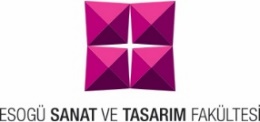 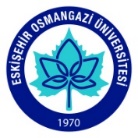 Ad SoyadBölümBilimsel Etkinliğin AdıBilimsel Etkinliğin TarihiGörevlendirme TarihiBilimsel Etkinliğin YeriYurtiçiYurtdışıYurtdışıYurtdışıBilimsel Etkinliğin YeriŞehir:Şehir:Şehir:Ülke:Bilimsel Etkinliğin KonusuBilimsel Etkinliğin SüresiBilimsel Etkinlik Hakkındaki Kişisel Değerlendirmeİşbu rapor tarafımdan hazırlanmıştır.İşbu rapor tarafımdan hazırlanmıştır.İşbu rapor tarafımdan hazırlanmıştır.Tarih ve İmzaTarih ve İmza